Mitarbeiterbefragung Mit diesem Fragebogen möchten wir deine Meinung zum aktuellen Arbeitsumfeld erhalten. Bitte beantworte nun die untenstehenden Fragen. Wir freuen uns über dein Feedback. Vielen Dank!Hinweis:
Die Angaben werden verantwortungsbewusst ausgewertet und die ausgefüllten Fragebögen direkt im Anschluss vernichtet. Die Ergebnisse werden wir Ende des Jahres auf unserer Firmenveranstaltung vorstellen.1. Auf einer Skala von 1 (schlecht) bis 10 (sehr gut) – Wie würdest du deine Zufriedenheit mit deiner aktuellen Rolle bewerten? 1	 2	 3	 4	 5	 6	 7	 8	 9 	 10 2. Bitte bewerte die folgenden Aussagen nach deiner persönlichen Meinung:
3. Wie würdest du die Work-Life-Balance im Unternehmen bewerten? 1	 2	 3	 4	 54. Wie würdest du die Möglichkeiten zur beruflichen Weiterentwicklung im Unternehmen bewerten? 1	 2	 3	 4	 55. Wie würdest du die Unternehmenskultur bei uns beschreiben? 1	 2	 3	 4	 56. Wie bewertest du die Gleichberechtigung in unserem Unternehmen? 1	 2	 3	 4	 57. Hast du jemals Diskriminierung oder Belästigung am Arbeitsplatz erlebt? Ja	 Nein	 Keine Angabe8. Bitte bewerte die folgenden Aussagen nach deiner persönlichen Meinung
(1 = sehr gut, 5 = mangelhaft):
9. Nimm dir nun bitte noch etwas Zeit, um uns ausführlicheres Feedback zu geben: Was möchtest du uns noch mit auf den Weg geben (bspw. Verbesserungsvorschläge, Optimierungen, Hinweise)_________________________________________________________________________________________________________________________________________________________________________________________________________________________________________________________________________________Angaben zur Person
Welchem Geschlecht würdest du dich zuordnen? Männlich	 Weiblich		 DiversWie lange bist du schon im Unternehmen angestellt? < 1 Jahr		 1 bis 3 Jahre	 >3 JahreVielen Dank für deine Teilnahme!Wenn du Fragen und Anmerkungen hast, kann du dich gerne bei uns melden. Das Management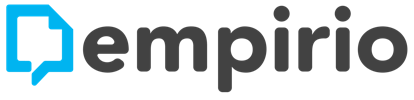 [Firmenname]SchlechtSehr gutStimme voll und ganz zuStimme
zuTeils
/ TeilsStimme nicht zuStimme überhaupt nicht zuIch verstehe meine Aufgaben und Verant-wortlichkeiten in meiner aktuellen RolleIch fühle mich gut unterstützt von meiner FührungskraftDas Arbeitsklima im Team ist sehr gutDie Kommunikation zwischen Management und Mitarbeitern ist sehr gutSehr gutMangelhaftSehr gutMangelhaftSehr gutMangelhaftSehr gutMangelhaft1 
2345Keine AngabeArbeitsprozesseTechnische AusstattungUnternehmenskulturWeiterbildungsmöglichkeiten